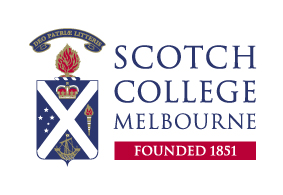 Last Updated: 2/12/2019 9:48 AMFUNCTION DATE FUNCTION DATE ACCOUNT #VENUEVENUEORGANISERSTART TIMESTART TIMEFINISH TIMEPH NUMBER TOTAL GUESTS               TOTAL GUESTS              DROP OFF/ SERVICEDROP OFF/ SERVICEFUNCTION NAME  FUNCTION NAME  TIMEMENU DETAILSEQUIPMENTMENU DETAILSEQUIPMENTMENU DETAILSEQUIPMENTMENU DETAILSEQUIPMENTMENU DETAILSEQUIPMENTMENU DETAILSEQUIPMENTMENU DETAILSEQUIPMENTQTYDIETARY REQUIREMENTSDIETARY REQUIREMENTSDIETARY REQUIREMENTSDIETARY REQUIREMENTSDIETARY REQUIREMENTSDIETARY REQUIREMENTSDIETARY REQUIREMENTSDIETARY REQUIREMENTSDIETARY REQUIREMENTSBEVERAGESBEVERAGESBEVERAGESBEVERAGESBEVERAGESBEVERAGESBEVERAGESBEVERAGESQTYSPECIAL REQUESTSSPECIAL REQUESTSSPECIAL REQUESTSSPECIAL REQUESTSSPECIAL REQUESTSSPECIAL REQUESTSSPECIAL REQUESTSSPECIAL REQUESTSSPECIAL REQUESTSFUNCTION MENU: https://www.scotch.vic.edu.au/media/28753/function_selector.pdfFUNCTION MENU: https://www.scotch.vic.edu.au/media/28753/function_selector.pdfFUNCTION MENU: https://www.scotch.vic.edu.au/media/28753/function_selector.pdfFUNCTION MENU: https://www.scotch.vic.edu.au/media/28753/function_selector.pdfFUNCTION MENU: https://www.scotch.vic.edu.au/media/28753/function_selector.pdfFUNCTION MENU: https://www.scotch.vic.edu.au/media/28753/function_selector.pdfFUNCTION MENU: https://www.scotch.vic.edu.au/media/28753/function_selector.pdfFUNCTION MENU: https://www.scotch.vic.edu.au/media/28753/function_selector.pdfFUNCTION MENU: https://www.scotch.vic.edu.au/media/28753/function_selector.pdf